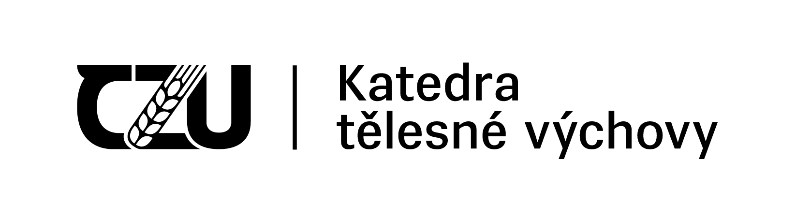 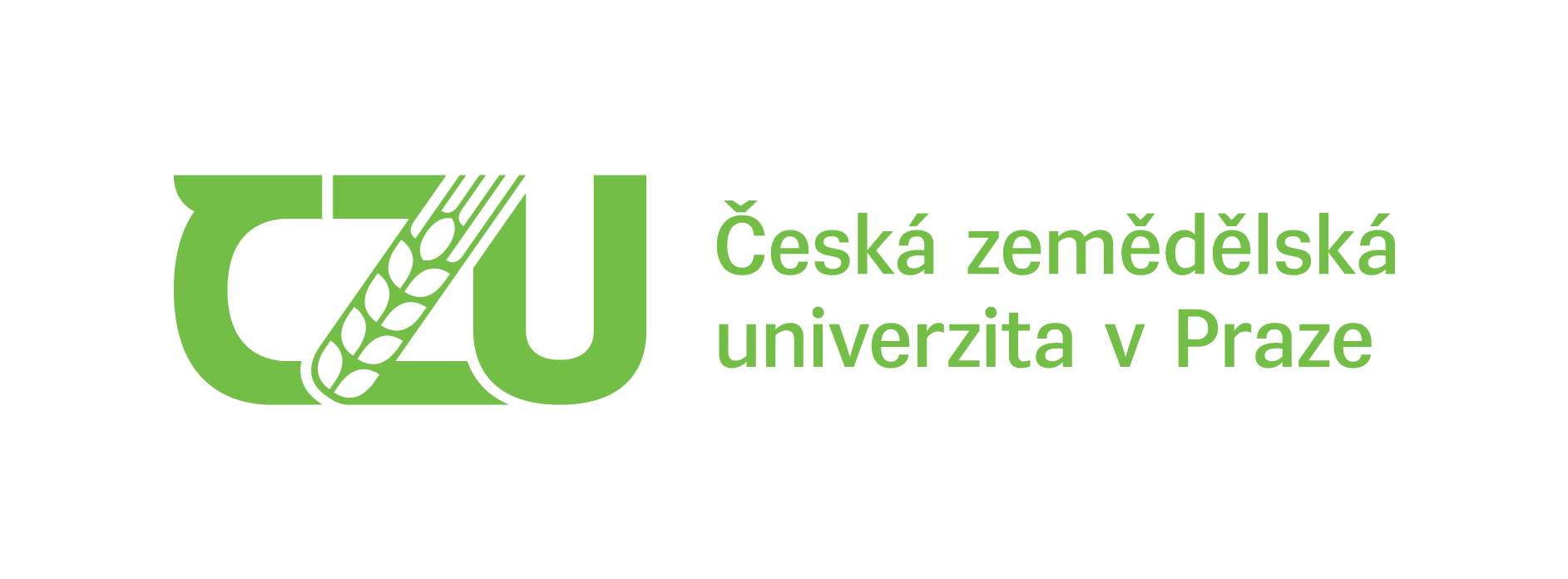 Katedra tělesné výchovy pořádá ve spolupráci s Asociací studentů a ČZU GO sportovní den pro studentyRektorský den14.5.2024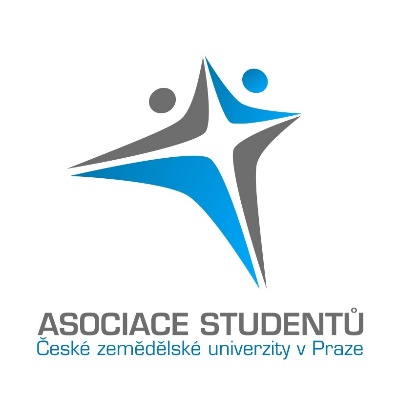 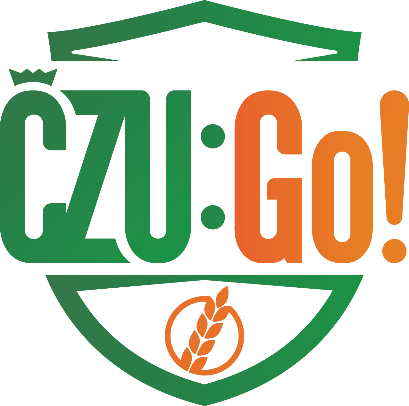 PropoziceDoporučujeme všem sportujícím studentům, kteří nemají zázemí na kolejích ČZU, využít v době Miss Agro úložné boxy, které jsou na PEF, 1.nadzemní podlaží v budově C.BADMINTONŘeditel soutěže: 	Tomáš BurešMísto konání: 	malá tělocvična KTVStartující:		muži, ženySystém soutěže: 	podle počtu přihlášenýchPřihlášky:		do 12.5.2024 na email: badminton@czugo.czPrezence:	8:00Zahájení soutěže:	8:30Poznámka: 	hraje se podle pravidel badmintonu a pořadatel si vyhrazuje právo stanovit systém soutěže podle počtu přihlášených dvojicBEACHVOLEJBALŘeditel soutěže: 	Mgr. Michal NovákMísto konání: 	beachvolejbalové kurty KTVSložení družstva: 	smíšené dvojiceSystém soutěže: 	podle počtu přihlášených dvojicPřihlášky:  		do 12.5.2024 na mnovak@ktv.czu.cz,			do přihlášek uveďte jména účastníkůPrezence:               9:45 hodinZahájení soutěže: 10:00 hodinPoznámka: 	hraje se podle pravidel beachvolejbalu a pořadatel si vyhrazuje právo stanovit systém soutěže podle počtu přihlášených dvojic.FLORBALŘeditel soutěže: 	Mgr. Radek ŠvejdarMísto konání: 	velká tělocvičnaSystém soutěže:	dle počtu přihlášených družstevZačátek:		časový rozpis bude upřesněn podle počtu přihlášených družstevPřihlášky:		do 12.5.2024 na svejdarr@ktv.czu.cz Prezence:               11:45Začátek soutěže:    12:00Poznámka:	hokejky vlastní (pokud možno)Hraje se:		4 + brankář, každé družstvo musí mít svého rozhodčího!MALÁ KOPANÁ Ředitel turnaje:		Ing. Antonín Borák, Ing. Jan Borák, Ph.D.Místo konání:		umělá tráva na fotbalovém hřištiHrací doba:		2 x 10 minutPočet hráčů:		4 + 1 (brankář)Přihlášky:			do 12.5.2024 na turnaj@asociacestudentu.cz 			do přihlášky uvést název týmu a telefon na kapitána družstvaSystém soutěže:	dle počtu přihlášených družstevPoznámka:		pravidla budou upřesněna před zahájením turnajeNOHEJBALŘeditel soutěže: 	Mgr. Maroš KaľataMísto konání: 		tenisové kurtyPřihlášky: 		do 12.5.2024 na kalata@ktv.czu.czPočet hráčů:		3 v družstvuHrací systém: 		dle počtu přihlášených družstev Poznámka: 		pravidla dle ČNS (upřesníme před zahájením turnaje)Losování:		8:30 hod.Zahájení soutěže:	9:00 hod.PIVNÍ ŠTAFETAŘeditel soutěže: 	Mgr. Michal Štohanzl, Ph.D.Místo konání:	atletický stadion Přihlášky:	do 12.5.2024 na stohanzl@ktv.czu.cz (v přihlášce bude název týmu a jména všech startujících)Startující:		4 závodníci v družstvu z nichž nejméně 1 musí být ženaZávod:		4x400m s vypitím lahvového piva po doběhnutí úsekuPrezentace:		9:30 na atletickém stadionuDalší informace obdržíte přímo na místěPLAVÁNÍŘeditel soutěže: 	Mgr. Lenka LátováPřihlášky: 	do 12.5.2024 na latova@ktv.czu.cz                               možno se přihlásit i na místěMísto: 	plavecký bazén ČZU           	Rozplavání: 	9:00 hod. Závod:	9:30 hod.Pořadí disciplín:	50m volný způsob		M/Ž	50m znak			M/Ž	50m prsa			M/Ž	100m volný způsob		M/Ž	4x50m volný způsob		mix (ve štafetě musí být alespoň 1 žena)Bodování: 	individuální disciplíny – 10,9,8,7,6,5,4 (dle počtu plavců)STOLNÍ TENISŘeditel soutěže: 	Mgr. Josef HrabovskýMísto: 	malá tělocvična KTVRozsah soutěže:	dvouhry muži a ženy (mixy čtyřhry podle časových možností)Časový pořad: 	12:30 hod. prezence	13:00 hod. losování		13:15 hod. zahájeníPřihlášky:	do 12.5.2024 na hrabovsky@ktv.czu.cz, možnost přihlásit se i na místě.Systém soutěže: 	bude stanoven podle počtu přihlášených, určí ředitel turnaje.Poznámky: 	pálky možno zapůjčit před soutěží. Rozhodčí:	určí ředitel soutěžeTENISŘeditel soutěže:	Mgr. Ivan SpurnýMísto konání:	tenisový antukový kurt + tenisový kurt s umělou trávouSoutěže:	1. jednotlivci  	2. čtyřhry po dohodě, podle počtu  účastníků Pravidla:	počet setů nebo her v předkolech a v prvních kolech bude určen podle 	počtu startujícíchRozhodčí:	z řad startujícíchPrezence:	8:30hod. na antukovém kurtuLosování:	8:45 hodZahájení:	9:00 hodPřihlášky:	do12.5.2024 na spurny@ktv.czu.cz, možnost přihlásit se i na místěHraje se non stop do skončení turnaje, podle platných pravidel tenisuVOLEJBALŘeditel soutěže: 	Mgr. Michal NovákMísto konání: 	antukové kurty ČZUSložení družstva: 	4 muži + 2 ženy (na kurtu musí být vždy 2 ženy)            Systém soutěže:	maximum 12 týmů (rozhoduje pořadí při přihlášení)Prezence: 	8:30 hod.Zahájení soutěže:	9:00 hod.Přihlášky: 	do 12.5.2024 na mnovak@ktv.czu.czdo přihlášek napište úroveň hráčů v týmu (pokud někdo hraje soutěž ČVS či AVL, tak druh soutěže nebo úroveň ligy v AVL) a název týmu!VYBÍJENÁŘeditel soutěže:		Bc. Jan SadílekMísto konání:		velká tělocvična KTVSložení družstva: 	5 členné týmy (v týmu musí být minimálně jedna žena), maximální počet hráčů na tým je 6 Systém soutěže:		stanoví ředitel soutěžePrezence: 			8:30 hod.Zahájení soutěže:		9:00 hod.Přihlášky: 			do 12.5.2024 na alpaca.praha@gmail.comZUMBAOrganizátor: 		Mgr. Lucie JaníkováMísto konání: 		malá tělocvična KTVLektor: 			Eva NovotnáZačátek: 			11:00Rezervace předem: 	není nutná Více informací: 		janikova@ktv.czu.czKaždý účastník obdrží účastnické tričko. 